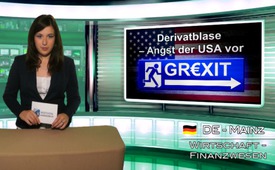 Derivatblase - Angst der USA vor Grexit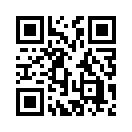 Fürchten sich die USA vor einem Ausstieg Griechenlands aus dem Euroraum und warum? Bereits im Februar 2015 lehnte die Europäische Zentralbank (EZB) jeden Schuldenschnitt Griechenlands kategorisch ab, weil dieser die gigantische Derivatblase platzen ließe, die auf den griechischen Schulden aufgebaut wurde. Die Derivatblase ist eine riesige Pyramide von Kreditausfallversicherungen. Das ist auch der Grund, weshalb neuerdings die USA vor einem Grexit warnen...Derivatblase- Angst der USA vor Grexit. Meine Damen und Herren, fürchten sich die USA vor einem Ausstieg Griechenlands aus dem Euroraum und warum? Bereits im Februar 2015 lehnte die Europäische Zentralbank
(EZB) jeden Schuldenschnitt Griechenlands kategorisch ab, weil dieser die gigantische Derivatblase platzen ließe, die auf den griechischen Schulden aufgebaut wurde. Die Derivatblase ist eine riesige Pyramide von Kreditausfallversicherungen (CDS). Das ist auch der Grund, weshalb neuerdings die USA vor einem Grexit warnen. Denn mit den CDS haben die US-Hedgefonds quasi gegen Griechenland auf Pleite „gewettet“. Wenn der IWF Griechenland offiziell für bankrott erklärt, werden diese Kreditausfallversicherungen fällig. Als Folge davon gehen die fünf größten Banken der USA samt der Deutschen Bank „in die Luft“. Diese Derivatblase umfasst nämlich heute etwa das 20-fache des weltweiten Bruttoinlandsprodukts. So ist klar, dass dieses System dem Untergang geweiht ist, ganz gleich, ob der Auslöser in Griechenland oder anderswo liegt. Vincent C. Vickers, früherer Gouverneur der Bank von England, sagte einmal:
„Je größer die Verschuldung des Volkes, umso größer ist der Profit der Geldverleiher.“
An dieser Stelle möchte ich Sie noch einmal weiterführend auf unsere Sendungen vom 02  und 06 Juli 2015 hinweisen. Jürgen Elsässer und Michael Vogt erläutern die näheren Zusammenhänge deutlich und anschaulich.
Bleiben Sie dran, unser nächstes Thema wird das Machtgeplänkel der Troika in Griechenland sein, die unter dem demokratischen Deckmantel ganz eigene Ziele verfolgt.von bl.Quellen:http://www.bueso.de/node/7897
http://www.epochtimes.de/Geht-die-USA-beim-Grexit-pleite-a1247789.htmlDas könnte Sie auch interessieren:#EU-Politik - unter der Lupe - www.kla.tv/EU-PolitikKla.TV – Die anderen Nachrichten ... frei – unabhängig – unzensiert ...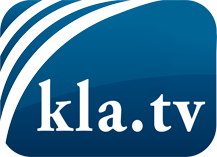 was die Medien nicht verschweigen sollten ...wenig Gehörtes vom Volk, für das Volk ...tägliche News ab 19:45 Uhr auf www.kla.tvDranbleiben lohnt sich!Kostenloses Abonnement mit wöchentlichen News per E-Mail erhalten Sie unter: www.kla.tv/aboSicherheitshinweis:Gegenstimmen werden leider immer weiter zensiert und unterdrückt. Solange wir nicht gemäß den Interessen und Ideologien der Systempresse berichten, müssen wir jederzeit damit rechnen, dass Vorwände gesucht werden, um Kla.TV zu sperren oder zu schaden.Vernetzen Sie sich darum heute noch internetunabhängig!
Klicken Sie hier: www.kla.tv/vernetzungLizenz:    Creative Commons-Lizenz mit Namensnennung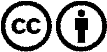 Verbreitung und Wiederaufbereitung ist mit Namensnennung erwünscht! Das Material darf jedoch nicht aus dem Kontext gerissen präsentiert werden. Mit öffentlichen Geldern (GEZ, Serafe, GIS, ...) finanzierte Institutionen ist die Verwendung ohne Rückfrage untersagt. Verstöße können strafrechtlich verfolgt werden.